Ирина Светская, гадалка ИрисПарапсихолог, проводник высших сил.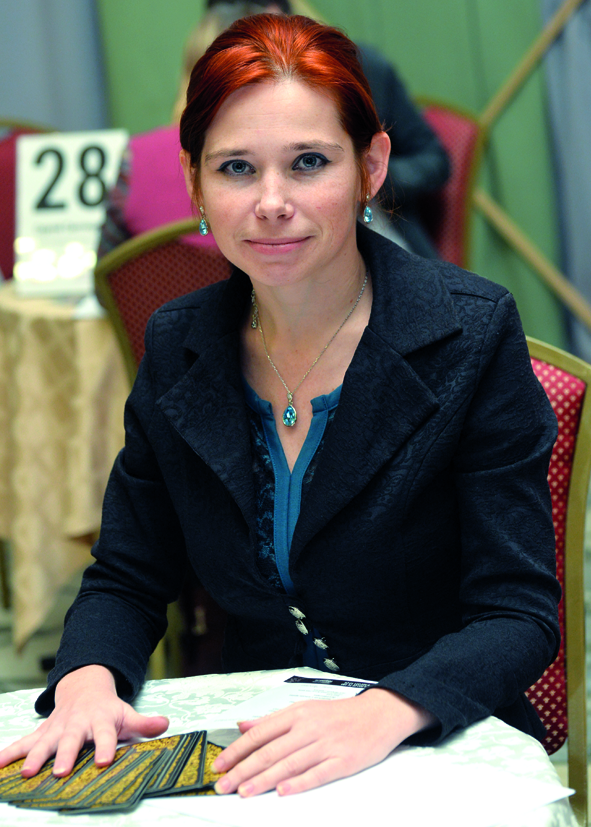 Одна из самых опытных гадалок России.Помогает в гармонизации отношений, создании семьи и рождении детей, встрече «второй половинки», и другие вопросы. Диагностирует ауру на негатив, порчу, рассорки, привороты, отвороты, внутреннее состояние. Поможет с индивидуальными заговорами-настроями для изменений в сложных ситуациях.Работает через карты Таро и автоматическое письмо. Погадает на любые вопросы, кроме здоровья. Высшие силы через нее передают индивидуальные аффирмации в стихах для коррекции ситуации, судьбы для всех, кто к ней обращается.Выполнение индивидуальных амулетов и талисманов.Индивидуальный прием - 2 500 руб.+ 7 902 87-87- 422, WAvk.com/irina_svetskayaЗапись на прием по тел. +7 922 129-69-89 или в личном сообщении Марине Якимовой